Załącznik nr 2 do SWZSprawa nr: WT.2371.2.2023SPECYFIKACJA TECHNICZNAbezzałogowego statku powietrznego z wyposażeniem, serwisem i wsparciemBezzałogowy statek powietrzny (dron)Ilość silników – maksymalnie 4. Maksymalna masa startowa w przedziale 8-10 kg. Wymiary maksymalne po rozłożeniu (DxSzxW) max. 820x675x435 mm, po złożeniu ze śmigłami max. 435x425x435 mm. Masa drona gotowego do lotu (z bateriami, bez ładunku) nie większa niż: 6,3kg Maksymalna masa przenoszonego ładunku nie mniejsza niż: 2,5kg.Odporność na wiatr: min. 14m/s.Czas lotu bez ładunku: min. 50 minut.Ochrona od czynników zewnętrznych: min IP45.Wbudowany moduł RTK:dokładność pozycjonowania z włączonym i ustanowionym sygnałem RTK 1cm+1ppm (poziomo), 1,5cm+1ppm (pionowo);możliwość połączenia z siecią ASG-EUPOS.Zakres temperatury pracy: -20°C do 50°CPodwójny dolny gimbalWizyjny system antykolizyjny: góra, dół: 0.6-30 m; lewo, prawo, przód, tył: 0.7-40mWbudowany system omijania przeszkód:Zasięg wykrywania przeszkód: 0.1-8mPole widzenia: min. 30° ±15°Zakres wykrywania przeszkód 0.7-30mWspierane GNSS (Global Navigation Satellite System): GPS, GLONASS, BeiDou, GalileoKamera FPV (niezależna od gimbala): min. rozdzielczość 960p, FOV 145 stopniDedykowany nadajnik zdalnego sterowania - szt. 1:zasięg maksymalny 5km,podgląd obrazu z kamer,możliwość planowania misji,zakres temperatury pracy: -20°C do 40°C,wbudowany akumulator o pojemności min 5000 mAhwymienny akumulator: min 4900 mAh – szt. 2wbudowany wyświetlacz min. 5.5” o rozdzielczości min. 1080pdedykowana ładowarkadedykowany kabelsmycz do aparatury sterującejmożliwość planowania misji autonomicznych w dedykowanym oprogramowaniuwyjście HDMI2 komplety śmigieł (w każdym 2 śmigła CW i 2 śmigła CCW).Dedykowana przez producenta walizka transportowa. Inteligentna bateria – minimum 9 szt. baterii (poprzez sztukę inteligentnej baterii Zamawiający rozumie fizycznie jedną baterię, jeżeli system bezzałogowy wymaga dwóch baterii do latania jest to ilość 2 inteligentnych baterii) – gwarancja 12 miesięcy.  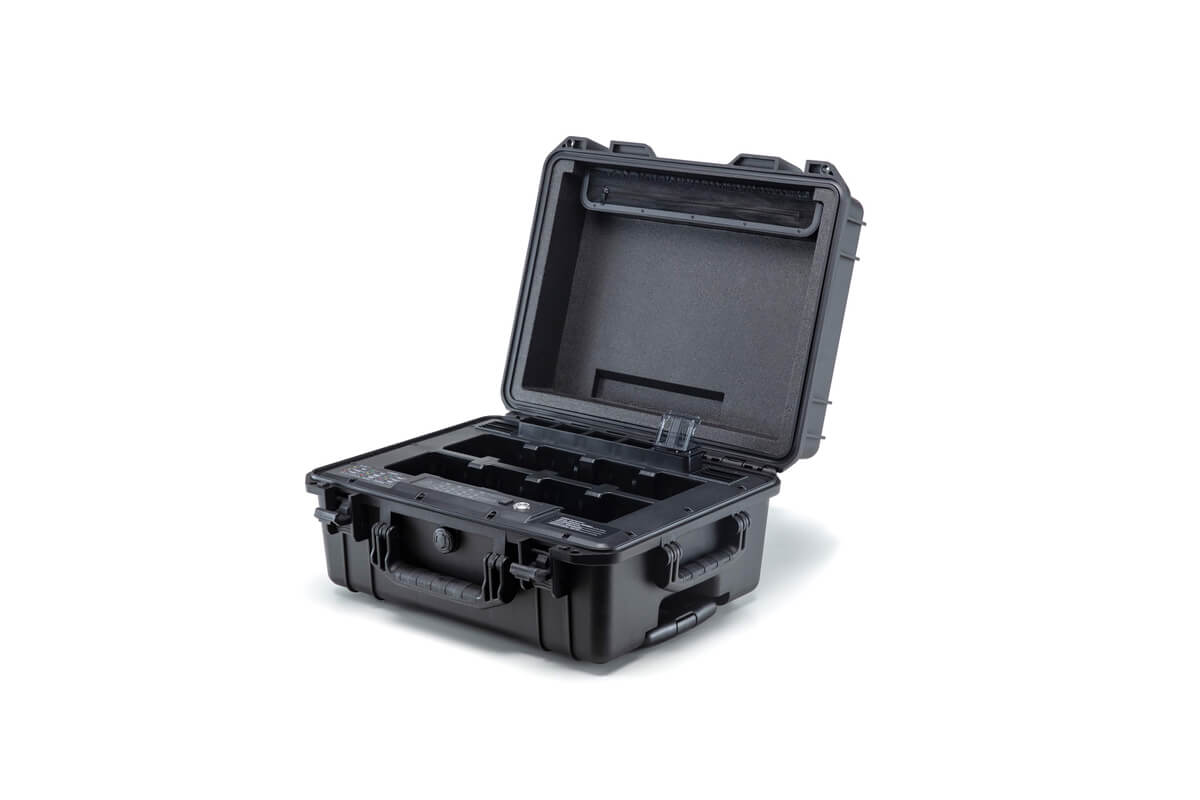 Dedykowana przenośna stacja ładująca dla akumulatorów - szt. 1 kabel zasilający do stacji ładującej czas ładowania 2 akumulatorów: od 30 do 60 minut obsługa do 8 szt. akumulatorówUbezpieczenie bezzałogowego statku powietrznego wraz z osprzętem (kamera nr 1 oraz kamera nr 2) na okres 2 lat, pozwalające dwukrotnie wymienić urządzenie na nowe w razie jego uszkodzenia. Na czas naprawy lub wymiany wykonawca zapewni sprzęt zastępczy o podobnych parametrach. Głośnik – szt. 1Maksymalne natężenie dźwięku w przedziale 100-150 dB, Zakres masy 80 – 600 g, Zakres temperatury pracy: -20°C do 40°CReflektorWaga nie więcej niż 800 gWymiary nie większe niż 170 x 110 x 140 mmZakres ilości lumenów 4000 ± 5%Zakres temperatury pracy: -20°C do 50°C GimbalZakres kontrolowany - Oś Pitch: -110 do +30°	- Oś Tilt: ±135°Zakres mechaniczny- Oś Pitch: -110.3~ do +40°- Oś Tilt: 360°- Oś Roll: -90 ~ do 60°Kamera nr 1. – szt. 1: Waga w przedziale 870 – 880 g Wymiary nie większe niż 180x135x165 mmStopień ochrony: min. IP44Zakres temperatury pracy: -20°C do 50°C Gimbal:− Zakres wibracji kątowych: +/- 0.01°− Mocowanie: demontowalnyKamera z zoomem− Sensor: 1/1.8″ CMOS; Efektywna liczba pikseli: 4M− Obiektyw: Ogniskowa: 6,8-119,9 mm (ekwiwalent: ok. 32,7-574,5 mm), Przysłona: f/2,8-f/11 (dzień); f/1,6-f/11 (noc), Ostrość: od 1 m do ∞ (szeroki); od 8 m do ∞ (tele)Kamera szerokokątna− Sensor: 1/2.7″ CMOS;  Efektywna liczba pikseli: 2M− Obiektyw: DFOV: 73,6°; Ogniskowa: 4,5 mm (ekwiwalent: ok. 29 mm); Przysłona: f/2,8; Ostrość: od 1 m do ∞Kamera termowizyjna z zoomem− Sensor: Uncooled VOx Microbolometer− Obiektyw: DFOV: 12,5°; Ogniskowa: 44,5 mm (ekwiwalent: około 196 mm); Przysłona: f/1,2; Ostrość: 45 m do ∞Szerokokątna kamera termowizyjna− Sensor: Uncooled VOx Microbolometer− Obiektyw: DFOV: 45.5°; Ogniskowa: 12 mm (ekwiwalent: około 53 mm); Przysłona: f/1,0; Ostrość: od 5 m do ∞Dalmierz laserowy− Długość fali: 905 nm− Maksymalna moc: 3.5 mW− Szerokość pojedynczego impulsu: 6 ns− Dokładność pomiaru: +/- (0,2 m + odległość do celu x 0,15%)− Zakres pomiaru: 3-1 200 m (powierzchnia pionowa 0,5 x 12 m o współczynniku odbicia 20%)Kamera nr 2. – szt. 1:Waga w przedziale 900-1100 gZakres temperatury pracy: -20°C do 50°C GimbalZakres wibracji: +/- 0.007°Zakres kontrolowany 	- Oś Tilt: -90° do +35°Zakres mechaniczny 	- Oś Pan: ±27°- Oś Tilt: -135° do +45°- Oś Roll: ±45°Kamera z teleobiektywemSensor:	 1/2-calowy CMOS, Efektywna liczba pikseli: 12 MPObiektyw:-FOV: 15°-Ogniskowa ekwiwalent formatu 162 mm-Przysłona: f/4,4-Ostrość: od 3 m do ∞Kamera szerokokątna Sensor: 1/2’’ CMOS, Efektywna liczba pikseli: 48 MPObiektyw: - DFOV: 84°- Ogniskowa ekwiwalent formatu 24 mm- Przysłona: f/2,8- Ostrość: od 1 m do ∞Kamera termowizyjnaSensor: Uncooled VOx MicrobolometerObiektyw: - DFOV: 61°- Ogniskowa: 9,1 mm (ekwiwalent formatu: 40 mm)- Przysłona: f/1,0- Ostrość: od 5 m do ∞- Czułość ≤50 mk przy F1.1Dokładność pomiaru temperatury w podczerwieni: 30 fps Karty pamięci UHS-1 lub lepsza o pojemności 128 GB z adapterem SD, prędkość zapisu 90 MB/s, prędkość transferu danych 160 MB/s - szt. 2 Oprogramowanie  – fotogrametryczne – licencja permanentna, pływająca.Oprogramowanie ma umożliwiać tworzenie zobrazowań 2D ze zdjęć pozyskanych z bezzałogowego statku powietrznego.Oprogramowanie ma posiadać narzędzia do pomiarów długości, powierzchni na ortofotmozaice.Oprogramowanie ma umożliwiać dodawanie komentarzy do pomierzonych długości i powierzchni.Oprogramowanie ma umożliwiać porównanie pozyskanej ortofotomapy z podkładem satelitarnym.Oprogramowanie ma umożliwiać generowanie raportów z przeprowadzonych pomiarów.Wykonawca musi posiadać udzieloną mu przez producenta oprogramowania stanowiącego przedmiot zamówienia autoryzację sprzedaży w Polsce.Kamizelka pilota - 2 sztuki w rozmiarze LKamizelka powinna posiadać:Po prawej stronie:kieszeń na telefon komórkowykieszeń o wymiarach minimum 14 cm x 11 cm zapinaną na rzepdużą kieszeń o wymiarach minimum 18 cm x 13 cm zapinaną na rzep (w środku wszyta przegroda i gumki)pionową kieszeń na długą latarkęgumki na długopisPo lewej stronie:mały napis odblaskowy na rzep „STRAŻ”kieszeń o wymiarach 14 cm x 11 cm zapinaną na rzepdużą kieszeń o wymiarach 18 cm x 13 cm zapinaną na rzep (w środku wszyta przegroda
 i gumki)dużą kieszeń o wymiarach ok. 27 cm x 16 cm zapinaną na zamek, pokrytą nieprzemakalną kordurą (na dokumenty, portfel itp.)2x kieszeń na radiostację zapinaną na rzepNa plecach:duży napis odblaskowy na rzep „PILOT BSP”dużą kieszeń na dokumenty zapinaną z prawej lub lewej strony na zamek o wymiarach ok. 28 cm x 21 cm pokrytą nieprzemakalną kordurąDodatkowo kamizelka:musi posiadać możliwość podpięcia zestawów medycznych z prawej lub lewej strony (w zestawie 2 sztuki karabińczyków)zapinać się na kostkowy zamek błyskawicznypowinna posiadać regulację długości na rzep (patki na ramionach) i szerokości na sznurkiwszystkie kieszenie powinny być zapinane na mocny rzep i być wykończone lamówką.Wsparcie techniczneWsparcie telefoniczne 24 godziny, 7 dni w tygodniu przez okres 1 roku – za kolejny rok zamawiający przyzna punkty, w zakresie uruchomienia, eksploatacji i diagnostyki zakupionych urządzeń.Wsparcie praktyczne 2 razy w roku przez okres 1 roku – za kolejny rok zamawiający przyzna punkty, w zakresie dojazdu do miejsca zdarzenia na terenie województwa dolnośląskiego – dojazd nie może być dłuższy niż 6 godzin od momentu zgłoszenia. Wykonawca wyznacza przynajmniej 2 osoby do kontaktu posiadające przynajmniej 3-letnie doświadczenie w obsłudze oraz prowadzeniu szkoleń z bezzałogowych statków powietrznych (potwierdzone uprawnieniami INS wpisanymi w systemie drony.ULC.gov.pl)Pakiet serwisowy Czas trwania pakietu serwisowego minimum 12 miesięcyMinimum 2 cykliczne przeglądy w okresie trwania pakietu serwisowego (wymiana części i konserwacja).Specyfikacja usług Doskonalenie zawodoweSzkolenie wstępne z obsługi dostarczonego bezzałogowego statku powietrznego oraz podzespołów – przynajmniej 4 godziny.Szkolenie doskonalące, którego przedmiotem będzie aktualizacja wiedzy i utrwalanie nabytych umiejętności przez 15 strażaków.  Doskonalenie przeprowadzone  zostanie w ciągu 30 dni od  dostarczenia bezzałogowego statku powietrznego jednak nie później niż do dnia 31.08.2023 r.  i zorganizowane zostanie na bazie obiektów  KW PSP we Wrocławiu.Szkolenie z podstaw fotogrametrii niskiego pułapu – przynajmniej 4 godzin praktyki i 8 godziny teorii. Program szkolenia przedstawiono poniżej.Zakres teoretyczny szkolenia:Omówienie zasad działania fotogrametrii, wprowadzenie,Aerotriangulacja,Czym jest ortorektyfikacja,Rodzaje i budowa narzędzi do pozyskiwania danych: platformy nośne, dostępne sensory, dobór obiektywu i matrycy aparatu,Planowanie lotów fotogrametrycznych,Światło i jego zakresy,Dobór wielkości piksela terenowego (GSD),Dobór pokrycia zdjęć,Łączenie wielu misji,Planowanie stanowisk,Bezpieczeństwo lotu,Georeferencja i układy współrzędnych obowiązujące w Polsce,Praktyczne zaplanowanie osnowy do nalotów fotogrametrycznych,Wykorzystanie technik PPK/ RTKAlgorytm tworzenia ortofotomapy,Proces powstawania ortofotomapy Pix4D/ Agisoft: przetworzenie danych, kontrola dokładności, produkty przetwarzania, export,Konsultacje TechniczneZakres szkolenia praktycznego:Opracowanie własnej ortofotomapy,Poprawne wczytanie danych do programu,Nadanie prawidłowej georeferencji,Edycja ortofotomapy, praca z fotopunktami i punktami kontrolnymi, edycja mozaikowania,Opracowanie własnego cyfrowego modelu powierzchni terenu,Automatyczna i manualna klasyfikacja chmury punktów,Opracowywanie własnej chmury punktów,Eksport produktów przetwarzania do zewnętrznych programów,Generowanie i opracowywanie mapy warstwicowej,Pomiary odległości, objętości składowisk i wyrobisk,Szkolenie z prognozowania rozwoju sytuacji nadzwyczajnych przy użyciu bezzałogowych statków powietrznych oraz sztucznej inteligencji (dalej PRSN) – przynajmniej 8 godziny praktyki w terenie przy użyciu zakupionego bezzałogowego statku powietrznego oraz 4 godzin teorii. Program szkolenia przedstawiono poniżej.Zakres teoretyczny szkolenia:Działania PRSN z drona - wstępPrzegląd sprzętu wykorzystywanego do zadań PRSNBudowa i zasady działania kamer termowizyjnychZagadnienia sprzętowe: detektor podczerwieni, radiometria, kryteria selekcji, emisyjnościTaktyka operacyjna i przygotowanie do misji - misje dronowe od A do ZZapoznanie się z technikami poszukiwania ludzi zaginionychOprogramowanie wspomagające zarządzanie akcjami poszukiwawczymi,Oprogramowanie do szybkiego tworzenia fotomapy terenu objętego działaniami zespołów poszukiwawczych – Pix4Dreact,Analiza terenu na podstawie programów opartych o sztuczną inteligencję,Zakres szkolenia praktycznego:Samodzielne planowanie misji ratowniczo poszukiwawczej z udziałem dronaOpracowywanie szybkich fotomapZastosowanie programu do automatycznego poszukiwania os√≥bDziałania poszukiwawcze z wykorzystaniem kamer termowizyjnychKalibracja urządzeń termowizyjnychZarządzanie jednostkami podczas akcji ratowniczo poszukiwawczejOsoby biorące udział w doskonaleniu zawodowym otrzymają Certyfikat potwierdzający zdobycie ww. umiejętności.Wymagania związane z realizacją przedmiotu zamówieniaOferowany towar powinien być fabrycznie nowy, nieużywany, nieeksponowany na wystawach.Powinien być kompletny i gotowy do pracy.Bezzałogowy statek powietrzny powinien być zintegrowany i współpracujący ze wszystkimi dostarczonymi komponentamiGwarancja producenta: bezzałogowy statek powietrzny wraz z kamerą nr 1 oraz kamerą nr 2 min. 24 miesiące (12 miesięcy dla akumulatorów zasilających)Na okres 12 miesięcy dostawca zapewni wsparcie techniczne (wsparcie telefoniczne 24/7) – opisane wyżej.Na okres 12 miesięcy dostawca zapewni wsparcie techniczne (wsparcie praktyczne 2 dojazdy w czasie do 6 godzin od zgłoszenia na terenie województwa dolnośląskiego) – opisane wyżej.Dostawca zapewni szkolenie polegające na uzyskaniu odpowiedniego poziomu umiejętności dla 15 strażaków w zakresie określonym wyżej.Miejsce prowadzenia doskonalenia zawodowego: Szkolenie musi odbyć się na bazie obiektów KW PSP we Wrocławiu.Wymagania w zakresie kompetencji podmiotu szkolącego: podmiot szkolący i personel (instruktorzy) szkolący muszą posiadać doświadczenie w zakresie doskonalenia zawodowego we wskazanej tematyce (udokumentowane przynajmniej trzema referencjami).Wymagania w zakresie kompetencji podmiotu szkolącego: Podmiot szkolący musi być placówką oświatową wpisaną w rejestr szkół i placówek oświatowych (udokumentowane zaświadczeniem wydanym przez odpowiedni organ).Dostawca musi mieć status autoryzowanego dystrybutora nadany przez producenta (bezzałogowego statku powietrznego wraz z akcesoriami oraz oprogramowania). W celu potwierdzenia tego statusu dostawca jest zobowiązany załączyć odpowiednie zaświadczenie lub certyfikat.Dostawca może posługiwać się wsparciem podwykonawców wyłącznie w zakresie świadczenia usług wsparcia technicznego, pakietu serwisowego oraz doskonalenia zawodowego. W takim wypadku jednak, zarówno dostawca jak i jego podwykonawcy muszą spełniać wymogi określone wyżej w opisie przedmiotu zamówienia, dotyczącym specyfikacji wskazanych usług, w odniesieniu do poszczególnych usług. Opracowanie procedur i rejestracja BSP w systemach ULC i PAŻP.